DEMANDE DE LIVRET DE FAMILLE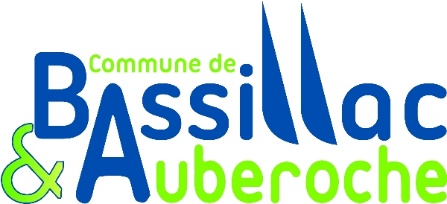 Nom (s) et adresse du ou des demandeurs :                                                                                                                                                                 …………………………………………………………………………………………………………………………………………………………………………………………………………………………Code postal : ……………………Ville : Téléphone …………………………………………………………………………………… Motifs de la demande : Perte, vol ou destruction du premier livret. Changement dans la filiation ou dans les noms et prénoms des personnes qui  figurent au livret. Parent dépourvu du livret (sur présentation du jugement de divorce ou de séparation pour des parents non mariés) Création ou mise à jour pour naissance. Mise à jour pour mariage / Divorce (date et lieu) ……………………………………………………………………………………… Mise à jour pour décès (date et lieu) : …………………………………………………………………………………………. Autres casEpoux(se) ou Père					Epoux (se) ou MèreNom : ………………………………………………………………	Nom : ……………………………………………..…… Prénom (s) : ……………………………………………………	Prénom (s) : ………………………………………….     Né le : …………………………………………………………….	Née le : ………………………………………………….  A : ………………………………………………………………….	A : ………………………………………………………… Décédé(e) le : …………………………………………………	Décédé(e) le : ……………………………………….A …………………………………………………………………..		A……………………………………………………………Signature :						Signature :Naissances :Le demandeur certifie l’exactitude des renseignements ci-dessus et joint :Copie de sa pièce d’identité (carte d’identité ou passeport)Un justificatif de domicile (copie factures d’électricité, eau, téléphone…)NOMPRENOMDATELIEU1ER ENFANT2ième ENFANT3ième ENFANT4ième ENFANT5ième ENFANT